Publicado en Madrid  el 21/10/2021 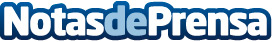 Dai Imperial Cosmetics explica cómo es la rutina de belleza facial de las mujeres asiáticasLa piel impecable, radiante y saludable es un signo de verdadera belleza en la cultura asiática. Su rutina de belleza facial requiere de pocos, pero efectivos productos que cubren varias necesidades al mismo tiempo, enfocándose en la limpieza, hidratación y luminosidad de la piel. Dai Imperial Cosmetics, la primera firma de Alta Cosmética Asiática, revela los trucos que utilizan las asiáticas para lucir una piel radiante, libre de imperfecciones y con una textura de porcelanaDatos de contacto:Dai Imperial Cosmetics 918763496Nota de prensa publicada en: https://www.notasdeprensa.es/dai-imperial-cosmetics-explica-como-es-la Categorias: Nacional Industria Farmacéutica Madrid Entretenimiento Hogar Belleza http://www.notasdeprensa.es